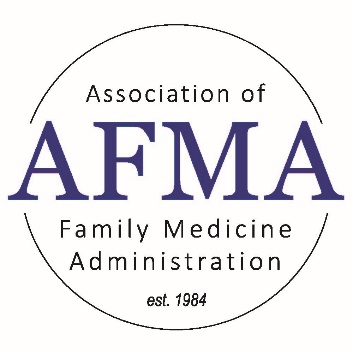        www.afmaonline.org	11400 Tomahawk Creek Parkway	Leawood, KS  66211-2672	President	Pamela MacMillan	307-777-7911	pmac@uwyo.edu	President Elect	Membership Committee Chair	Hannah Ponder, BA, C-TAGME	hponder@yumaregional.org	Immediate Past President/Strategic	Planning/Nominating/Bylaws Chair	Summer Jamison, BS, MEd, C-TAGME	sdjamison@uams.edu	Co-Treasurers	Michelle Olivieri, BBA, C-TAGME	molivie@glfhc.org	Gina Silvey, C-TAGME	silveyg@health.missouri.edu 	Education-Residency Administrative Development 	(RAD) Workshop / Residency Leadership 		Summit (RLS) Program Planning Co-Chairs	Melissa Keller, MS, MBA, C-TAGME	melissa.keller@ketteringhealth.org	Emmalyn Dyer	emmalyn.dyer@nghs.com	Education-Audio & Web Conferencing Co-Chairs	Annette Sheets, C-TAGME	sheetsam@upmc.edu	Rebecca Webb	rebecca.webb@adventhealth.com	Mentoring Committee Co-Chairs	Michelle Olivieri, BBA, C-TAGME	molivie@glfhc.org	Diane Borgwardt, C-TAGME	diane.borgwardt@providence.org	 Information Exchange-Website Co-Chairs	Secretary*	Deborah Egger, AAS, C-TAGME*	egger.deborah@mayo.edu	Shontay Patterson, MS, MHA	shontay.patterson@okstate.edu	Information Exchange-Media Chair	Gina Silvey, C-TAGME	silveyg@health.missouri.edu	Fundraising & Marketing Committee Co-Chairs	 	Lisa-Ann Roura, BS, C-TAGME	lisaann.roura@providence.org	Faye DeBard, MSHA, C-TAGME	faye.debard@providence.org	Executive Secretary	Cristin Estes	800-274-2237, ext. 6356	cestes@aafp.org	Physician Advisors	Diana Heiman, MD	Jennifer Knowles, MD	Hobart Lee, MD	Karen Mitchell, MD	Terri Nordin, MD	Steve Schultz, MD	Zachary Waterson, DO